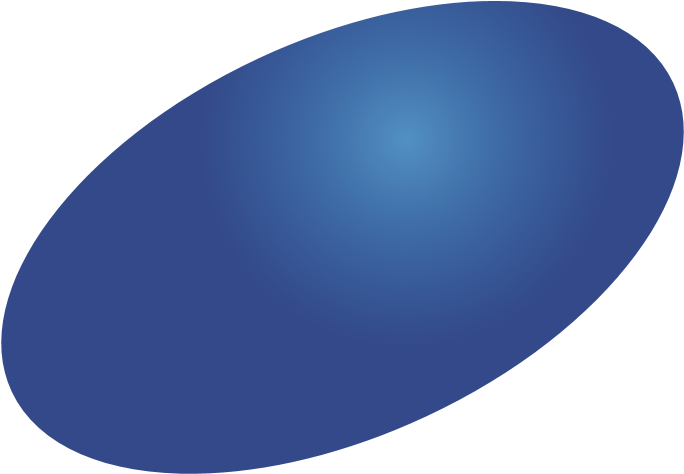 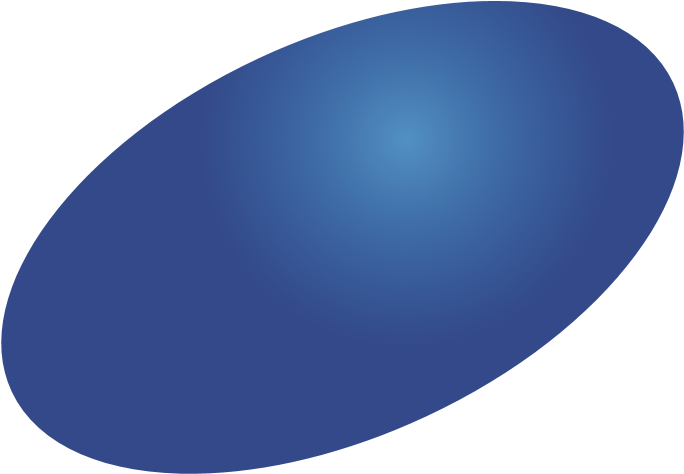       A.N.3.S                         Association Nationale Sport-Santé-Social     QUESTIONNAIRE ASSURANCE HABITATIONSouscripteur Nom :………………………………………………………………………………………………………………………Adresse :…………………………………………………………………………………………………………………Appartement ou Maison:……………………………………………………………………………………………………………………CP/ Ville:……………………………………………………………………………………………………………………Usage (Résidence Principale ou Secondaire):………………………………………………………………………………………………………………….Occupant (Propriétaire, Locataire…) :…………..…………………………………………………………………………………………….Nombre Pièce(s):……….…………………………………………………………..………………………..Dépendance(s) :…………………………………………………………………………………………..Piscine :......................................................................................Montant des Capitaux souhaités à assurer (montant Minimum et maximum):…………………………………………………………………………………………………………………..Protection(s) Vol (Alarme, Télésurveillance, Porte Blindée, autres…) : ……………………………………………………………………………………………………..Avez-vous déjà été assuré(e):……………………………………………………………………………………………………………….Date d’effet souhaitée :………………………………………………..QUESTIONNAIRE A RETOURNER à ACS GESTION 2 : acsgestion579@gmail.com